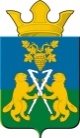 ДУМА	Ницинского сельского поселения	Слободо – Туринского муниципального районаСвердловской областипятого созываРЕШЕНИЕот 27 октября 2023 г.                                                                               №91-НПА                                                           с.НицинскоеОб утверждении Положения об обеспечении доступа к информации о деятельности органов местного самоуправления  Ницинского сельского поселенияВ соответствии с Федеральными законами от 27 июля 2006 года №149-ФЗ «Об информации, информационных технологиях и о защите информации», от 9 февраля 2009 года № 8-ФЗ «Об обеспечении доступа к информации о деятельности государственных органов и органов местного самоуправления», от 6 октября 2003 года № 131-ФЗ «Об общих принципах организации местного самоуправления в Российской Федерации», руководствуясь Уставом Ницинского сельского поселения, Дума Ницинского сельского поселенияРЕШИЛА:1. Утвердить Положение об обеспечении доступа к информации о деятельности органов местного самоуправления Ницинского сельского поселения. (прилагается)2. Решение Думы Ницинского от 28.12.2009 №28 «Об утверждении Положения об обеспечении доступа к информации о деятельности органов местного самоуправления Ницинского сельского поселения» признать утратившим силу.3. Настоящее Решение опубликовать в печатном средстве массовой информации Думы и Администрации Ницинского сельского поселения «Информационный вестник Ницинского сельского поселения», разместить на официальном сайте Ницинского сельского поселения в информационно-телекоммуникационной сети Интернет (www.nicinskoe.ru).4. Контроль за исполнением Решения возложить на комиссию по вопросам законодательства и местного самоуправления (С.Г.Костенков).Председатель ДумыНицинского сельского поселения:______И.В.ЗыряноваПРИЛОЖЕНИЕУтверждено: Решением Думы Ницинского сельского поселенияот 27.10.2023 №91-НПАПоложение об обеспечении доступа к информации о деятельности органов местного самоуправления  Ницинского сельского поселенияСтатья 1. Общие положения1. Настоящее Положение об обеспечении доступа к информации о деятельности органов местного самоуправления Ницинского сельского поселения (далее – Положение) разработано в соответствии с Федеральными законами от 27 июля 2006 года №149-ФЗ «Об информации, информационных технологиях и о защите информации», от 9 февраля 2009 года № 8-ФЗ «Об обеспечении доступа к информации о деятельности государственных органов и органов местного самоуправления», от 6 октября 2003 года № 131-ФЗ «Об общих принципах организации местного самоуправления в Российской Федерации» и определяет порядок обеспечения доступа граждан (физических лиц), организаций (юридических лиц), общественных объединений, государственных органов и органов местного самоуправления, осуществляющих поиск информации о деятельности органов местного самоуправления Ницинского сельского поселения (далее – пользователи информации). 2. Понятия, используемые в настоящем Положении, применяются в значениях, установленных Федеральным законом от 09.02.2009 № 8-ФЗ «Об обеспечении доступа к информации о деятельности государственных органов и органов местного самоуправления».3. Действие настоящего Положения распространяется на отношения, связанные с обеспечением доступа пользователей информацией к информации о деятельности Думы Ницинского сельского поселения, главы Ницинского сельского поселения (далее - органы местного самоуправления), администрации Ницинского сельского поселения и подведомственных организаций.4. Действие настоящего Положения не распространяется на:1) отношения, связанные с обеспечением доступа к персональным данным, обработка которых осуществляется органами местного самоуправления и должностными лицами;2) порядок рассмотрения обращений граждан;3) порядок предоставления органами местного самоуправления и должностными лицами в иные государственные органы, органы местного самоуправления информации о своей деятельности в связи с осуществлением своих полномочий.5. Доступ к информации о деятельности органов местного самоуправления ограничивается в случаях, если указанная информация отнесена в установленном федеральным законом порядке к сведениям, составляющим государственную или иную охраняемую законом тайну.Статья 2. Способы обеспечения доступа к информации о деятельности органов местного самоуправления1. Доступ к информации о деятельности органов местного самоуправления может обеспечиваться следующими способами:1) обнародование (опубликование) информации о своей деятельности в средствах массовой информации;2) размещение информации о своей деятельности в информационно-телекоммуникационной сети Интернет, предусмотренной пунктом 2 статьи 5 настоящего Положения на официальном сайте Ницинского сельского поселения (далее - официальный сайт);3) размещение информации о своей деятельности в помещениях, занимаемых органами местного самоуправления, и в иных отведенных для этих целей местах;4) ознакомление пользователей информацией с информацией о деятельности органов местного самоуправления в помещениях, занимаемых указанными органами и лицами, а также через библиотечные и архивные фонды;5) присутствие граждан (физических лиц), в том числе представителей организаций (юридических лиц), общественных объединений, государственных органов и органов местного самоуправления, на заседаниях Думы Ницинского сельского поселения, а также на заседаниях иных коллегиальных органов местного самоуправления;6) предоставление пользователям информацией по их запросу информации о деятельности органов местного самоуправления;7) другие способы, предусмотренные законами и (или) иными нормативными правовыми актами.Статья 3. Формы предоставления информации1. Информация о деятельности органов местного самоуправления может предоставляться в устной форме и в виде документированной информации, в том числе в виде электронного документа.Информация о деятельности органов местного самоуправления в устной форме предоставляется пользователям информацией во время личного приема.Указанная информация предоставляется также по телефонам, органа местного самоуправления либо по телефонам должностных лиц, уполномоченных органом местного самоуправления на её предоставление.2. Общедоступная информация о деятельности органов местного самоуправления предоставляется неограниченному кругу лиц посредством её размещения на официальном сайте Ницинского сельского поселения.3. По письменному запросу пользователей информацией, направленному на имя председателя Думы Ницинского сельского поселения, главы Ницинского сельского поселения информация предоставляется в виде письменного ответа на запрос или направления заверенных копий документов, а также в виде электронного документа.В случае невозможности предоставления информации в запрашиваемой форме документированная информация предоставляется в той форме, в какой она имеется в органе местного самоуправления.4. Информация о деятельности органов местного самоуправления может быть передана по сетям общего пользования. Случаи, при которых доступ с использованием информационно-телекоммуникационной сети Интернет к информации, содержащейся в муниципальной информационной системе, предоставляется исключительно пользователям информации, прошедшим авторизацию в единой системе идентификации и аутентификации, определяется Правительством Российской Федерации.Статья 4. Организация доступа к информации о деятельности органов местного самоуправления и должностных лиц. Основные требования при обеспечении доступа к этой информации1. Доступ к информации о деятельности органов местного самоуправления обеспечивается в пределах своих полномочий органами местного самоуправления. 2. Органы местного самоуправления в целях организации доступа к информации о своей деятельности определяют соответствующие структурные подразделения или уполномоченных должностных лиц, права и обязанности которых регулируют регламентами и (или) иными муниципальными правовыми актами.	3. Органы местного самоуправления для размещения информации о своей деятельности используют информационно-телекоммуникационную сеть Интернет, в которой создан официальный сайт Ницинского сельского поселения (www.nicinskoe.ru) с указанием адресов электронной почты (duma.nispos@mail.ru, nizpos@mail.ru). Официальный сайт Ницинского сельского поселения взаимодействует с федеральной государственной информационной системой «Единый портал государственных и муниципальных услуг (функций)» (далее – Единый портал). В целях обеспечения права неограниченного круга лиц на доступ к информации о деятельности органов местного самоуправления в информационно-телекоммуникационной сети Интернет в помещении органов местного самоуправления и муниципальных библиотеках Ницинского сельского поселения создаются пункты для подключения к информационно-телекоммуникационной сети Интернет. 4. Основными требованиями при обеспечении доступа к информации о деятельности органов местного самоуправления и должностных лиц являются:1) достоверность предоставляемой информации;2) соблюдение сроков и порядка предоставления информации;3) изъятие из предоставляемой информации сведений, относящихся к информации ограниченного доступа; 4) создание в пределах своих полномочий организационно-технических и других условий, необходимых для реализации права на доступ к информации;5) учет расходов, связанных с обеспечением доступа к информации, при планировании бюджетного финансирования.5. В целях обеспечения права пользователей информацией на доступ к информации органы местного самоуправления принимают меры по защите этой информации в соответствии с законодательством Российской Федерации.Статья 5. Предоставление информации о деятельности органовместного самоуправления  1. Обнародование (опубликование) информации о деятельности органов местного самоуправления в средствах массовой информации осуществляется в соответствии с законодательством Российской Федерации о средствах массовой информации, за исключением информации, указанной в частях 2 и 3 статьи 12 Федерального закона от 09.02.2009 № 8-ФЗ «Об обеспечении доступа к информации о деятельности государственных органов и органов местного самоуправления».Официальное опубликование муниципальных правовых актов осуществляется в печатном средстве массовой информации Думы и Администрации Ницинского сельского поселения «Информационный вестник Ницинского сельского поселения». Освещение деятельности органов местного самоуправления также осуществляется по соглашению в общественно-политической газете Слободо-Туринского муниципального района «Коммунар».	2.  Состав общедоступной информации, размещаемой органами местного самоуправления на официальном сайте, в том числе информации, размещаемой в форме открытых данных (за исключением информации, указанной в части 7.1 статьи 14 Федерального закона от 09.02.2009 № 8-ФЗ «Об обеспечении доступа к информации о деятельности государственных органов и органов местного самоуправления»), определяется перечнем информации, составленным в соответствии со статьёй 13, частью 7 статьи 14 Федерального закона от 09 февраля 2009 года № 8-ФЗ «Об обеспечении доступа к информации о деятельности государственных органов и органов местного самоуправления», постановлением Правительства Российской Федерации от 10 июля 2013 года №583 «Об обеспечении доступа к общедоступной информации о деятельности государственных органов и органов местного самоуправления в информационно-телекоммуникационной сети Интернет в формате открытых данных» (Приложение 1)	Порядок отнесения информации к общедоступной информации, размещаемой органами местного самоуправления на официальном сайте в форме открытых данных, определяется Правительством Российской Федерации с учётом законодательства Российской Федерации о государственной тайне, законодательства Российской Федерации об информации, информационных технологиях и о защите информации, законодательства Российской Федерации о персональных данных.	3. Присутствие граждан (физических лиц), представителей организаций (юридических лиц), общественных объединений, государственных органов и органов местного самоуправления на своих заседаниях, а также на заседаниях иных коллегиальных органов местного самоуправления осуществляется в соответствии с регламентами органов местного самоуправления или иными муниципальными правовыми актами.	4.  Информация, размещаемая на информационных стендах и (или) других технических средствах аналогичного назначения в помещениях, занимаемых органами местного самоуправления, для ознакомления пользователей информацией с текущей информацией о деятельности органов местного самоуправления должна содержать: 1) порядок работы органов местного самоуправления, включая порядок приема граждан (физических лиц), в том числе представителей организаций (юридических лиц), общественных объединений и органов местного самоуправления;2) условия и порядок получения информации от органа местного самоуправления;3) иные сведения, необходимые для оперативного информирования пользователей информацией.5. Ознакомление пользователей информацией с информацией о деятельности органов местного самоуправления через библиотечные и архивные фонды:1) пользователю информации предоставляется возможность ознакомиться с информацией о деятельности органов местного самоуправления через библиотечные фонды муниципальных библиотек путём ежемесячного направления официального печатного издания в библиотечные фонды подведомственного учреждения культуры МБУК «Ницинский КДЦ».2) архивные фонды содержат информацию об органах местного самоуправления в объеме, установленном законодательством Российской Федерации об архивном деле.6. Запрос информации о деятельности органов местного самоуправления:1) пользователь информацией имеет право обращаться в органы местного самоуправления с запросом как непосредственно, так и через своего представителя, полномочия которого оформляются в порядке, установленном законодательством Российской Федерации;2) в запросе указываются почтовый адрес, номер телефона либо адрес электронной почты для направления ответа на запрос или уточнения содержания запроса, а также фамилия, имя и отчество гражданина (физического лица) либо наименование организации (юридического лица), общественного объединения, государственного органа, органа местного самоуправления, запрашивающего информацию о деятельности органов местного самоуправления. Анонимные запросы не рассматриваются. В запросе, составленном в письменной форме, указывается наименование органа местного самоуправления, в который направляется запрос, либо фамилия и инициалы или должность соответствующего должностного лица;3) при составлении запроса используется государственный язык Российской Федерации;4) запрос, составленный в письменной форме, в том числе в виде электронного документа, подлежит регистрации в течение трёх дней со дня его поступления; запрос, составленный в устной форме, подлежит регистрации в день его поступления с указанием даты и времени поступления;5) запрос подлежит рассмотрению в тридцатидневный срок со дня его регистрации, если иное не предусмотрено законодательством Российской Федерации. В случае если предоставление запрашиваемой информации невозможно в указанный срок, в течение семи дней со дня регистрации запроса пользователь информацией уведомляется об отсрочке ответа на запрос с указанием ее причины и срока предоставления запрашиваемой информации, который не может превышать пятнадцать дней сверх установленного данным пунктом срока для ответа на запрос;6) если поступивший запрос не относится к деятельности органов местного самоуправления, в который он был направлен, то в течение семи дней со дня регистрации запроса он направляется в государственный орган или орган местного самоуправления, к полномочиям которых отнесено предоставление запрашиваемой информации. О переадресации запроса в этот же срок сообщается направившему запрос пользователю информацией. В случае, если орган местного самоуправления не располагает сведениями о наличии запрашиваемой информации в другом государственном органе, органе местного самоуправления, об этом также в течение семи дней со дня регистрации запроса сообщается направившему запрос пользователю информацией;7) органы местного самоуправления вправе уточнять содержание запроса в целях предоставления пользователю информацией необходимой информации о деятельности органов местного самоуправления;8) требования пункта 7 статьи 5 настоящего Положения к запросу в письменной форме и ответу на него применяются к запросу, поступившему в органы местного самоуправления по информационно-телекоммуникационной сети Интернет.7. Порядок предоставления информации о деятельности органов местного самоуправления по запросу:1) информация о деятельности органов местного самоуправления по запросу предоставляется в виде ответа на запрос, в котором содержится или к которому прилагается запрашиваемая информация либо в котором в соответствии с пунктом 8 статьи 5 настоящего Положения содержится мотивированный отказ в предоставлении указанной информации. В ответе на запрос указываются наименование, почтовый адрес органов местного самоуправления, должность лица, подписавшего ответ, реквизиты на запрос (регистрационный номер и дата);2) при ответе на запрос используется государственный язык Российской Федерации;3) при запросе информации о деятельности органов местного самоуправления, опубликованной в средствах массовой информации, либо размещённой на официальных сайтах, в ответе на запрос органы местного самоуправления могут ограничиться указанием названия, даты выхода и адреса официального сайта, на котором размещена запрашиваемая информация;4) в случае если информация относится к информации ограниченного доступа, в ответе на запрос указываются вид, наименование, номер и дата принятия акта, в соответствии с которым доступ к этой информации ограничен. В случае, если часть запрашиваемой информации относится к информации ограниченного доступа, а остальная информация является общедоступной, орган местного самоуправления обязан предоставить запрашиваемую информацию, за исключением информации ограниченного доступа;5) ответ на запрос подлежит обязательной регистрации органом местного самоуправления.8. Информация о деятельности органов местного самоуправления не предоставляется в случае, если:1) содержание запроса не позволяет установить запрашиваемую информацию о деятельности органов местного самоуправления;2) в запросе не указан почтовый адрес, адрес электронной почты для направления ответа на запрос либо номер телефона, по которому можно связаться направившим запрос пользователем информацией;3) запрашиваемая информация не относится к деятельности органа местного самоуправления, в которые поступил запрос;4) запрашиваемая информация относится к информации ограниченного доступа;5) запрашиваемая информация ранее предоставлялась пользователю информацией;6) в запросе ставится вопрос о правовой оценке актов, принятых органом местного самоуправления либо подведомственной организацией или проведении иной аналитической работы, непосредственно связанной с защитой прав направившего запрос пользователя информацией.	Орган местного самоуправления вправе не предоставлять информацию о своей деятельности по запросу, если эта информация опубликована в средстве массовой информации или размещена на официальном сайте.9. Пользователю информацией предоставляется на бесплатной основе информация о деятельности органов местного самоуправления:1) передаваемая в устной форме;2) размещаемая органом местного самоуправления в информационно-телекоммуникационной сети Интернет, а также в отведённых для размещения информации о деятельности органов местного самоуправления местах;3) затрагивающая права и установленные законодательством Российской Федерации обязанности заинтересованного пользователя информацией;4) иная установленная законом информация о деятельности органов местного самоуправления, а также иная установленная муниципальными правовыми актами законом информация о деятельности органов местного самоуправления.Статья 6. Ответственность за нарушение порядка доступак информации о деятельности органов местного самоуправления1. Решения и действия (бездействие) органов местного самоуправления, их должностных лиц, нарушающие право на доступ к информации, могут быть обжалованы в вышестоящий орган или вышестоящему должностному лицу либо в суд.2. Если в результате неправомерного отказа в доступе к информации, либо несвоевременного ее предоставления, либо предоставления заведомо недостоверной или не соответствующей содержанию запроса информации пользователю информацией были причинены убытки, такие убытки подлежат возмещению в соответствии с гражданским законодательством Российской Федерации.3. Должностные лица органов местного самоуправления и подведомственных организаций, муниципальные служащие, работники подведомственных организаций, виновные в нарушении права на доступ к информации о деятельности органов местного самоуправления, несут дисциплинарную, административную, гражданскую и уголовную ответственность в соответствии с законодательством Российской Федерации.4. Контроль за обеспечением доступа к информации о деятельности органов местного самоуправления осуществляют руководители соответствующих органов местного самоуправления. Порядок осуществления контроля за обеспечением доступа к информации о деятельности органов местного самоуправления устанавливается в соответствии с Приложением 2 к настоящему Положению.Приложение 1к Положению об обеспечении доступа к информации о деятельности органов местного самоуправления Ницинского сельского поселенияПеречень информации о деятельности органов местного самоуправления размещаемой на официальном сайте Ницинского сельского поселения в информационно-телекоммуникационной сети ИнтернетПриложение 2к Положению об обеспечении доступа к информации о деятельности органов местного самоуправления Ницинского сельского поселенияПОРЯДОКосуществления контроля за обеспечением доступа к информациио деятельности органов местного самоуправления Ницинского сельского поселения1. Контроль за обеспечением доступа к информации о деятельности органов местного самоуправления Ницинского сельского поселения осуществляют председатель Думы Ницинского сельского поселения и глава Ницинского сельского поселения (далее – руководители органов местного самоуправления) в соответствии с «Положением об обеспечении доступа к информации о деятельности органов местного самоуправления Ницинского сельского поселения».2. Руководители органов местного самоуправления рассматривают обращения пользователей информацией по вопросам, связанным с нарушением их права на доступ к информации о деятельности органов местного самоуправления, предусмотренного Федеральным законом от 09.02.2009 №8-ФЗ «Об обеспечении доступа к информации о деятельности государственных органов и органов местного самоуправления» и принимают меры по указанным обращениям в пределах своей компетенции.3. Контроль за обнародованием (опубликованием) информации в средствах массовой информации, размещением информации в информационно-телекоммуникационной сети Интернет и сроков ее обновления на официальном сайте Ницинского сельского поселения и за размещением информации в специально отведенных для этих целей местах, осуществляют заместители руководителей органов местного самоуправления.4. Уполномоченное должностное лицо администрации по итогам работы за год представляет главе подробную информацию о количестве поступивших в отчетном периоде запросов о предоставлении информации о деятельности органов местного самоуправления, в соответствии с Федеральным законом от09.02.2009 №8-ФЗ «Об обеспечении доступа к информации о деятельности государственных органов и органов местного самоуправления» и мероприятиях, проводимых в отчетном периоде в целях реализации данного Федерального закона№ п/пСодержание информацииПериодичность обновленияСрок обновленияОбщая информацияОбщая информацияОбщая информацияОбщая информация1.1Наименование и структура органов местного самоуправления, почтовый адрес, адрес электронной почты (при наличии), номера телефонов справочных служб органов местного самоуправленияПоддерживается в актуальном состоянии   В течение одного рабочего дня с момента изменения информации1.2Сведения о полномочиях органов местного самоуправления, а также перечень законов и иных нормативных правовых актов, определяющих эти полномочия, задачи и функцииПоддерживаются в актуальном состоянии   В течение трёх рабочих дней с момента изменения информации1.3Перечень подведомственных организаций, сведения об их задачах и функциях, а также почтовые адреса, адреса электронной почты, номера телефонов подведомственных организаций, информацию об официальных сайтах и официальных страницах подведомственных организаций с электронными адресами официальных сайтов и указателями данных страниц в информационно-телекоммуникационной сети ИнтернетПоддерживается в актуальном состоянии   В течение трёх рабочих дней с момента изменения информации1.4Сведения о руководителях органов местного самоуправления, муниципальных служащих и работниках органов местного самоуправленияПоддерживаются в актуальном состоянии   В течение трёх рабочих дней с момента изменения информации1.5Сведения о средствах массовой информации, учреждённых органом местного самоуправленияПоддерживаются в актуальном состоянии   В течение трёх рабочих дней с момента изменения информации1.6Информация об официальных страницах органа местного самоуправления с указателями данных страниц в информационно-телекоммуникационной сети ИнтернетПоддерживается в актуальном состоянии   В течение одного рабочего дня с момента изменения информации1.7Информация о проводимых органом местного самоуправления или подведомственными организациями опросах и иных мероприятиях, связанных с выявлением мнения граждан (физических лиц), материалы по вопросам, которые выносятся органом местного самоуправления на публичное слушание и (или) общественное обсуждение, и результаты публичных слушаний или общественных обсуждений, а также информацию о способах направления гражданами (физическими лицами) своих предложений в электронной формеПоддерживается в актуальном состоянии   В течение трёх рабочих дней с момента изменения информации1.8Информация о проводимых органом местного самоуправления публичных слушаниях и общественных обсуждениях с использованием Единого порталаПоддерживается в актуальном состоянии   В течение трёх рабочих дней с момента изменения информацииИнформация о нормотворческой деятельности  Информация о нормотворческой деятельности  Информация о нормотворческой деятельности  Информация о нормотворческой деятельности  2.1Муниципальные правовые акты, изданные органом местного самоуправления, включая сведения о внесении в них изменений, признании их утратившими силу, признание их судом недействующими, а также сведения о государственной регистрации нормативных правовых актов в случаях, установленных законодательством Российской Федерации Ежемесячно   В течение пяти рабочих дней со дня подписания В течение пяти рабочих дней со дня их поступления из регистрирующего органа2.2Тексты проектов нормативных правовых актов, внесенных в Думу Ницинского сельского поселенияЕжемесячно   В течение пяти рабочих дней со дня их внесения в Думу Ницинского сельского поселения2.3Информация о закупках товаров, работ, услуг для обеспечения муниципальных нужд в соответствии с законодательством Российской Федерации о контрактной системе в сфере закупок товаров, работ, услуг для обеспечения государственных и муниципальных нуждПоддерживается в актуальном состоянии   В течение трёх рабочих дней с момента поступления информации2.4Административные регламенты, стандарты муниципальных услугПоддерживаются в актуальном состоянии  В течение пяти рабочих дней с момента изменения информации2.5Установленные формы обращений, заявлений и иных документов, принимаемых органом местного самоуправления к рассмотрению в соответствии с законами и иными нормативными правовыми актами, муниципальными правовыми актамиПоддерживаются в актуальном состоянии  В течение трёх рабочих дней с момента изменения информации3Информация об участии органа местного самоуправления в целевых и иных программах, а также о мероприятиях, проводимых органом местного самоуправления, в том числе сведения об официальных визитах и о рабочих поездках руководителей органа местного самоуправленияПоддерживается в актуальном состоянии  В течение одного рабочего дня с момента поступления информации4Информация о состоянии защиты населения и территории от чрезвычайных ситуаций и принятых мерах по обеспечению их безопасности, о прогнозируемых и возникших чрезвычайных ситуациях, о приемах и способах защиты населения от них, а также иная информация, подлежащая доведению до сведения граждан и организаций в соответствии с федеральными законами, законами Свердловской областиПоддерживается в актуальном состоянии  В течение одного рабочего дня с момента поступления информации5Информация о результатах проверок, проведённых органом местного самоуправления в пределах своих полномочий, а также о результатах проверок, проведённых в органе местного самоуправления, подведомственных организациях.Поддерживается в актуальном состоянии  В течение одного рабочего дня с момента поступления информации6Тексты и (или) видеозаписи официальных выступлений и заявлений руководителей органа местного самоуправленияПоддерживается в актуальном состоянии  В течение одного рабочего дня с момента поступления информации7. Статистическая информация о деятельности органов местного самоуправления7. Статистическая информация о деятельности органов местного самоуправления7. Статистическая информация о деятельности органов местного самоуправления7. Статистическая информация о деятельности органов местного самоуправления7.1Статистические данные и показатели, характеризующие состояние и динамику развития экономической, социальной и иных сфер жизнедеятельности, регулирование которых отнесено к полномочиям органа местного самоуправленияПоддерживаются в актуальном состоянии  В течение трёх рабочих дней с момента изменения информации7.2Сведения об использовании, органом местногосамоуправления, подведомственными организациями выделяемых бюджетных средствПоддерживаются в актуальном состоянии  В течение трёх рабочих дней с момента изменения информации7.3Сведения о предоставленных организациям и индивидуальным предпринимателям льготах, отсрочках, рассрочках, о списании задолженности по платежам в бюджеты бюджетной системы Российской ФедерацииПоддерживаются в актуальном состоянии  В течение трёх рабочих дней с момента изменения информации8. Информация о кадровом обеспечении органа местного самоуправления8. Информация о кадровом обеспечении органа местного самоуправления8. Информация о кадровом обеспечении органа местного самоуправления8. Информация о кадровом обеспечении органа местного самоуправления8.1Порядок поступления граждан на муниципальную службуПоддерживаются в актуальном состоянии  В течение трёх рабочих дней с момента изменения информации8.2Сведения о вакантных должностях о вакантных должностях муниципальной службы, имеющихся в органе местного самоуправленияПоддерживаются в актуальном состоянии  В течение трёх рабочих дней с момента изменения информации8.3Квалификационные требования к кандидатам на замещение вакантных должностей муниципальной службыПоддерживаются в актуальном состоянии  В течение трёх рабочих дней с момента изменения информации8.4Условия и результаты конкурсов на замещение вакантных должностей муниципальной службыПоддерживаются в актуальном состоянии  В течение трёх рабочих дней с момента изменения информации8.5Номера телефонов, по которым можно получить информацию по вопросу замещения вакантных должностей в органе местного самоуправленияПоддерживаются в актуальном состоянии  В течение одного рабочего дня с момента изменения информации9. Информация о работе органа местного самоуправления с обращениями граждан (физических лиц), организаций (юридических лиц), общественных объединений, государственных органов, органов местного самоуправления9. Информация о работе органа местного самоуправления с обращениями граждан (физических лиц), организаций (юридических лиц), общественных объединений, государственных органов, органов местного самоуправления9. Информация о работе органа местного самоуправления с обращениями граждан (физических лиц), организаций (юридических лиц), общественных объединений, государственных органов, органов местного самоуправления9. Информация о работе органа местного самоуправления с обращениями граждан (физических лиц), организаций (юридических лиц), общественных объединений, государственных органов, органов местного самоуправления9.1Порядок и время приема граждан (физических лиц), в том числе представителей организаций (юридических лиц), общественных объединений, государственных органов, органов местного самоуправления, порядок рассмотрения их обращений с указанием актов, регулирующих эту деятельностьПоддерживаются в актуальном состоянии  В течение пяти рабочих дней с момента изменения информации9.2Фамилия, имя и отчество руководителя подразделения или иного должностного лица, к полномочиям которых отнесены организация приема лиц, указанных в подпункте 9.1 настоящего пункта, обеспечение рассмотрения их обращений, а также номер телефона, по которому можно получить информацию справочного характераПоддерживается в актуальном состоянии  В течение пяти рабочих дней с момента изменения информации9.3Обзоры обращений лиц, указанных в подпункте 9.1 настоящего пункта, а также обобщенную информацию орезультатах рассмотрения этих обращений и принятых мерахПоддерживаются в актуальном состоянии  В течение пяти рабочих дней с момента изменения информации